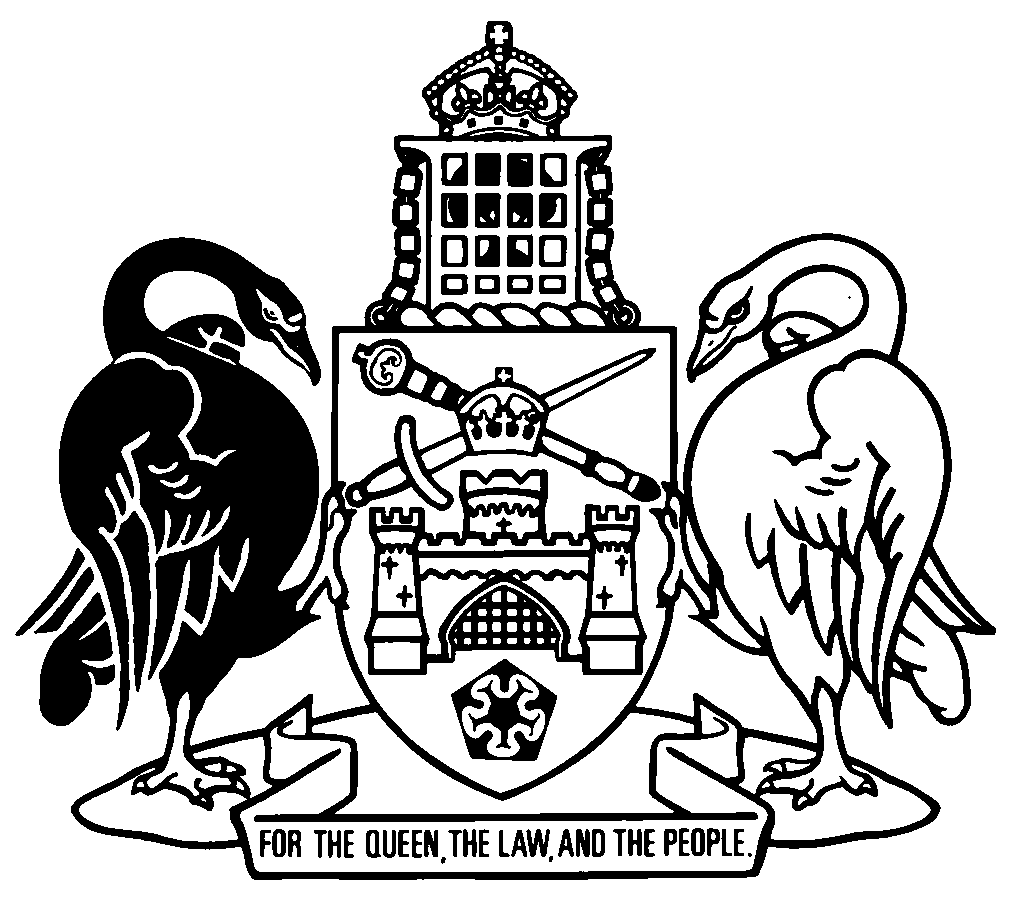 Australian Capital TerritoryRemuneration Tribunal Act 1995    A1995-55Republication No 22Effective:  8 December 2017 – 21 November 2018Republication date: 8 December 2017Last amendment made by A2017-47About this republicationThe republished lawThis is a republication of the Remuneration Tribunal Act 1995 (including any amendment made under the Legislation Act 2001, part 11.3 (Editorial changes)) as in force on 8 December 2017.  It also includes any commencement, amendment, repeal or expiry affecting this republished law to 8 December 2017.  The legislation history and amendment history of the republished law are set out in endnotes 3 and 4. Kinds of republicationsThe Parliamentary Counsel’s Office prepares 2 kinds of republications of ACT laws (see the ACT legislation register at www.legislation.act.gov.au):authorised republications to which the Legislation Act 2001 appliesunauthorised republications.The status of this republication appears on the bottom of each page.Editorial changesThe Legislation Act 2001, part 11.3 authorises the Parliamentary Counsel to make editorial amendments and other changes of a formal nature when preparing a law for republication.  Editorial changes do not change the effect of the law, but have effect as if they had been made by an Act commencing on the republication date (see Legislation Act 2001, s 115 and s 117).  The changes are made if the Parliamentary Counsel considers they are desirable to bring the law into line, or more closely into line, with current legislative drafting practice.  This republication does not include amendments made under part 11.3 (see endnote 1).Uncommenced provisions and amendmentsIf a provision of the republished law has not commenced, the symbol  U  appears immediately before the provision heading.  Any uncommenced amendments that affect this republished law are accessible on the ACT legislation register (www.legislation.act.gov.au). For more information, see the home page for this law on the register.ModificationsIf a provision of the republished law is affected by a current modification, the symbol  M  appears immediately before the provision heading.  The text of the modifying provision appears in the endnotes.  For the legal status of modifications, see the Legislation Act 2001, section 95.PenaltiesAt the republication date, the value of a penalty unit for an offence against this law is $150 for an individual and $750 for a corporation (see Legislation Act 2001, s 133).Australian Capital TerritoryRemuneration Tribunal Act 1995Contents	PagePart 1	Preliminary	2	1	Name of Act	2	2	Dictionary	2	3	Notes	2Part 2	Remuneration tribunal	3	4	Establishment	3	5	Members	3	6	Fees and allowances	3	7	Resignation	3	8	Termination of appointment	4Part 3	Inquiries and determinations	5Division 3.1	General	5	9	Inquiries about members of Legislative Assembly	5	10	Inquiries about holders of certain positions	6	11	Determinations subject to law etc	6	12	Determinations—tabling and commencement	7	13	Time of making determinations under s 9 and s 10	7	14	Interim determinations	7	15	Payment of remuneration and allowances	8Division 3.2	Procedure	8	16	Conduct of inquiry	8	17	Meetings of tribunal	8Part 4	Miscellaneous	10	18	Arrangements for staff and facilities	10	19	Engagement of consultants	10	20	Determination of fees and allowances of members	10Schedule 1	Positions to which Act applies	11Part 1.1	Judicial positions	11Part 1.2	Other positions	12Dictionary		13Endnotes		14	1	About the endnotes	14	2	Abbreviation key	14	3	Legislation history	15	4	Amendment history	19	5	Earlier republications	21Australian Capital TerritoryRemuneration Tribunal Act 1995An Act to establish a tribunal to determine the remuneration and allowances to be paid, and the entitlements to be granted, to the holders of certain offices, and for related purposesPart 1	Preliminary1	Name of ActThis Act is the Remuneration Tribunal Act 1995.2	DictionaryThe dictionary at the end of this Act is part of this Act.Note 1	The dictionary at the end of this Act defines certain terms used in this Act.Note 2	A definition in the dictionary (including a signpost definition) applies to the entire Act unless the definition, or another provision of the Act, provides otherwise or the contrary intention otherwise appears (see Legislation Act, s 155 and s 156 (1)).3	NotesA note included in this Act is explanatory and is not part of this Act.Note	See the Legislation Act, s 127 (1), (4) and (5) for the legal status of notes.Part 2	Remuneration tribunal4	Establishment	(1)	The Remuneration Tribunal is established.	(2)	The tribunal shall consist of not more than 3 members appointed by the Executive.Note 1	For the making of appointments (including acting appointments), see the Legislation Act, pt 19.3.  Note 2	In particular, a person may be appointed for a particular provision of a law (see Legislation Act, s 7 (3)) and an appointment may be made by naming a person or nominating the occupant of a position (see Legislation Act, s 207).	(3)	An appointment must be for a term of not longer than 5 years.Note	A person may be reappointed to a position if the person is eligible to be appointed to the position (see Legislation Act, s 208 and dict, pt 1, def appoint).5	Members	(1)	The tribunal may be constituted by the appointment of 1 member.	(2)	If more than 1 member is appointed to the tribunal under section 4 (2), the Executive must appoint a member to be the chairperson of the tribunal.6	Fees and allowancesA member shall be paid the fees and allowances determined under section 20.7	ResignationA member may resign by writing given to the Chief Minister.8	Termination of appointmentThe Executive may remove a member from office for misbehaviour or physical or mental incapacity.Part 3	Inquiries and determinationsDivision 3.1	General9	Inquiries about members of Legislative Assembly	(1)	The tribunal must, from time to time as provided by this division, inquire into, and determine, the remuneration and allowances to be paid, and the entitlements to be granted, to—	(a)	the Chief Minister; and	(b)	a Deputy Chief Minister; and	(c)	other Ministers.	(2)	The tribunal must, from time to time as provided by this division, inquire into, and determine, the remuneration and allowances to be paid, and other entitlements to be granted, to members of the Legislative Assembly other than Ministers because of their membership of the Legislative Assembly or because of their holding particular offices, or exercising particular functions, in relation to the Legislative Assembly.	(3)	For the Australian Capital Territory (Self-Government) Act 1988 (Cwlth), section 73 (1), definition of office, paragraph (g), each of the following offices is declared to be an office to which that Act, section 73 applies:	(a)	Leader of the Opposition in the Legislative Assembly;	(b)	Deputy Leader of the Opposition in the Legislative Assembly;	(c)	Government Whip in the Legislative Assembly;	(d)	Opposition Whip in the Legislative Assembly;	(e)	the presiding member (however designated) of a committee of the Legislative Assembly.10	Inquiries about holders of certain positions	(1)	The tribunal must inquire into, and determine, the remuneration, allowances and other entitlements of—	(a)	the holders of the positions mentioned in schedule 1; and	(b)	the holders of any other position or appointment notified in writing to the tribunal by the Chief Minister for this paragraph.	(2)	The tribunal is authorised under subsection (1) to inquire into, and determine, the remuneration, allowances and other entitlements of the Chief Justice or the President of the Court of Appeal only in relation to that position in addition to any remuneration, allowances and entitlements of the Chief Justice or the President as a resident judge or a judge of the Federal Court.	(3)	An instrument under subsection (1) (b) is a notifiable instrument.Note	A notifiable instrument must be notified under the Legislation Act.	(4)	An instrument under subsection (1) (b) must be notified under the Legislation Act within 14 days after the day the instrument is given to the tribunal.11	Determinations subject to law etc	(1)	In making a determination under section 9 or section 10, the tribunal must not determine that an allowance is to be paid, or that an entitlement is to be granted, to the holder of an office or appointment if an allowance or entitlement of that kind is to be paid or granted to the holder under a territory law or a law of the Commonwealth.	(2)	A determination under section 9 or section 10 has effect in relation to the holder of an office, position or appointment subject to—	(a)	any territory law or law of the Commonwealth; and	(b)	the instrument by which the holder was appointed, engaged, authorised or requested to exercise the functions of the office or appointment.12	Determinations—tabling and commencement	(1)	A determination of the tribunal under section 9 or 10 must—	(a)	be in writing; and	(b)	be given to the Chief Minister.	(2)	The Chief Minister must cause each determination given to the Chief Minister under subsection (1) to be presented to the Legislative Assembly within 6 sitting days after the day the Chief Minister receives the determination.	(3)	A determination under section 9 or section 10 comes into operation on the day the tribunal specifies for that purpose in the determination, being a day that is not more than 90 days after the day the determination is made.13	Time of making determinations under s 9 and s 10The tribunal must make determinations under section 9 and section 10 within 1 year after 21 December 1996 and at subsequent intervals of not longer than 1 year.14	Interim determinations	(1)	If—	(a)	no determination has been made under this Act; or	(b)	the subsisting determinations make no provision for the remuneration and allowances to be paid, and other entitlements to be granted, to a person mentioned in section 9 (1) or section 10 (1); the Chief Minister may make an interim determination of the remuneration, allowances and entitlements of the person.	(2)	A determination under subsection (1) comes into operation on the day the Chief Minister specifies for that purpose in the determination.	(3)	An interim determination under subsection (1) ceases to have effect on the coming into operation of a determination under section 9 (1) or section 10 (1) that makes provision for the remuneration, allowances or entitlements of the person mentioned in the interim determination.15	Payment of remuneration and allowances	(1)	Remuneration or allowances to which a subsisting determination applies must—	(a)	for remuneration or allowances payable to a person who is paid by a body established by or under a territory law—be paid in accordance with the determination by the body; and	(b)	in any other case—be paid in accordance with the determination out of the consolidated revenue fund.	(2)	The consolidated revenue fund is appropriated for subsection (1) (b).Division 3.2	Procedure16	Conduct of inquiryIn conducting an inquiry, the tribunal—	(a)	may inform itself in any way it considers appropriate; and	(b)	may receive written and oral statements; and	(c)	is not required to conduct an inquiry in a formal way; and	(d)	is not bound by the rules of evidence.17	Meetings of tribunalIf the tribunal is constituted by more than 1 member—	(a)	the chairperson may call meetings of the tribunal; and	(b)	the chairperson presides at all meetings of the tribunal at which the chairperson is present; and	(c)	if the chairperson is absent from a meeting—the members present must elect a member present to preside; and	(d)	at meetings of the tribunal—	(i)	the tribunal may decide its own procedure; and	(ii)	2 members form a quorum; and	(iii)	all questions are decided by a majority of votes of the members present and voting; and	(iv)	the member presiding has a deliberative vote and, if the votes are equal, a casting vote.Part 4	Miscellaneous18	Arrangements for staff and facilitiesThe tribunal may arrange with the head of service to use the services of a public servant or Territory facilities.Note	The head of service may delegate powers in relation to the management of public servants to a public servant or another person (see Public Sector Management Act 1994, s 18).19	Engagement of consultants	(1)	The tribunal may engage people having suitable qualifications and experience as consultants to, or to perform services for, the tribunal for this Act.	(2)	An engagement under subsection (1) must be made—	(a)	on behalf of the Territory; and	(b)	in writing.20	Determination of fees and allowances of members	(1)	The Chief Minister may, in writing, determine the fees and allowances payable to members.	(2)	A determination is a disallowable instrument.Note	A disallowable instrument must be notified, and presented to the Legislative Assembly, under the Legislation Act.Schedule 1	Positions to which Act applies(see s 10)Part 1.1	Judicial positions	Chief Justice	President of the Court of Appeal	acting judge	associate judge of the Supreme Court	Chief Magistrate	magistratePart 1.2	Other positions	a member (including the chief executive officer) of the governing board of a territory authorityNote	For territory authorities with governing boards, see the Financial Management Act 1996, pt 9, note 1.	a member of the University of Canberra council appointed under the University of Canberra Act 1989, section 11 (1) (d)	a presidential member of the ACAT	a non-presidential member of the ACAT, other than an assessor	assistant executive officer of the legal aid commission	auditor-general	chief executive officer of the legal aid commission	children and young people commissioner	clerk of the Legislative Assembly	director-general	director of public prosecutions	disability and community services commissioner	discrimination commissioner	electoral commissioner	executive within the meaning of the Public Sector Management Act 1994	head of service	health services commissioner	human rights commissioner	inspector of correctional services	public advocate	victims of crime commissionerDictionary(see s 2)Note 1	The Legislation Act contains definitions and other provisions relevant to this Act.Note 2	For example, the Legislation Act, dict, pt 1, defines the following terms:	ACAT	Chief Justice	Chief Minister	Commonwealth	Executive	Territory	writing.assessor, of the ACAT—see the ACT Civil and Administrative Tribunal Act 2008, dictionary.determination means a determination under section 9, 10 or 14.holder, of an appointment, includes a person asked or authorised in writing to exercise functions, or provide services, either alone or together with someone else.inquiry means an inquiry conducted by the tribunal under section 9 or 10.member means a member of the tribunal.non-presidential member, of the ACAT—see the ACT Civil and Administrative Tribunal Act 2008, dictionary.presidential member, of the ACAT—see the ACT Civil and Administrative Tribunal Act 2008, dictionary.tribunal means the Remuneration Tribunal established by section 4 (1).Endnotes1	About the endnotesAmending and modifying laws are annotated in the legislation history and the amendment history.  Current modifications are not included in the republished law but are set out in the endnotes.Not all editorial amendments made under the Legislation Act 2001, part 11.3 are annotated in the amendment history.  Full details of any amendments can be obtained from the Parliamentary Counsel’s Office.Uncommenced amending laws are not included in the republished law.  The details of these laws are underlined in the legislation history.  Uncommenced expiries are underlined in the legislation history and amendment history.If all the provisions of the law have been renumbered, a table of renumbered provisions gives details of previous and current numbering.  The endnotes also include a table of earlier republications.2	Abbreviation key3	Legislation historyRemuneration Tribunal Act 1995 A1995-55 notified 20 December 1995 (Gaz 1995 No S313)s 1, s 2 commenced 20 December 1995 (s 2 (1))remainder commenced 21 December 1995 (s 2 (2) and Gaz 1995 No S315)as amended byLand (Planning and Environment) (Amendment) Act (No 3) 1996 A1996-85 pt 3 div 8notified 24 December 1996 (Gaz 1996 No S345)s 1, s 2 commenced 24 December 1996 (s 2 (1))pt 3 div 8 commenced 24 June 1997 (s 2 (3))Community and Health Services Complaints (Amendment) Act 1997 A1997-50 sch 2notified 19 September 1997 (Gaz 1997 No S264)ss 1-3 commenced 19 September 1997 (s 2 (1))sch 2 commenced 3 October 1997 (s 2 (2) and Gaz 1997 No S288)Remuneration Tribunal (Amendment) Act 1998 A1998-3 notified 5 May 1998 (Gaz 1998 No S120)commenced 21 February 1998 (s 2)Supreme Court (Amendment) Act (No 2) 1998 A1998-72 s 8notified 23 December 1998 (Gaz 1998 No S212)s 1, s 2 commenced 23 December 1998 (s 2 (1))s 8 commenced 23 December 1998 (s 2 (1))Legislation (Consequential Amendments) Act 2001 A2001-44 pt 331notified 26 July 2001 (Gaz 2001 No 30)s 1, s 2 commenced 26 July 2001 (IA s 10B)pt 331 commenced 12 September 2001 (s 2 and see Gaz 2001 No S65)Supreme Court Amendment Act 2001 (No 2) 2001 No 54 sch 2 pt 2.6notified 15 August 2001 (Gaz 2001 No S57)s 1, s 2 commenced 15 August 2001 (IA s 10B)sch 2 pt 2.6 commenced 15 August 2001 (s 2)Planning and Land (Consequential Amendments) Act 2002 A2002-56 sch 3 pt 3.14notified LR 20 December 2002 s 1, s 2 commenced 20 December 2002 (LA s 75 (1))sch 3 pt 3.14 commenced 1 July 2003 (s 2 and see Planning and Land Act 2002 A2002-55, s 2)Emergencies Act 2004 A2004-28 pt 3.19notified LR 29 June 2004s 1, s 2 commenced 29 June 2004 (LA s 75 (1))pt 3.19 commenced 1 July 2004 (s 2 (1) and CN2004-11)Human Rights Commission Legislation Amendment Act 2005 A2005-41 sch 1 pt 1.12notified LR 1 September 2005s 1, s 2 commenced 1 September 2005 (LA s 75 (1))sch 1 pt 1.12 commenced 2 September 2005 (s 2 (1))Justice and Community Safety Legislation Amendment Act 2005 (No 3) A2005-43 sch 1 pt 1.10notified LR 30 August 2005s 1, s 2 commenced 30 August 2005 (LA s 75 (1))sch 1 pt 1.10 commenced 2 September 2005 (s 2 (1) and see Human Rights Commission Legislation Amendment Act 2005 A2005-41 s 2 (1))Public Advocate Act 2005 A2005-47 sch 1 pt 1.9 (as am by A2006-3 amdt 1.8)notified LR 2 September 2005s 1, s 2 commenced 2 September 2005 (LA s 75 (1))sch 1 pt 1.9 commenced 1 March 2006 (s 2 (1) as am by A2006-3 amdt 1.8)Financial Management Legislation Amendment Act 2005 A2005-52 sch 1 pt 1.19notified LR 26 October 2005s 1, s 2 commenced 26 October 2005 (LA s 75 (1))sch 1 pt 1.19 commenced 1 January 2006 (s 2 (2))Justice and Community Safety Legislation Amendment Act 2005 (No 4) A2005-60 sch 1 pt 1.22notified LR 1 December 2005s 1, s 2 taken to have commenced 23 November 2005 (LA s 75 (2))sch 1 pt 1.22 commenced 22 December 2005 (s 2 (4))Human Rights Commission Legislation Amendment Act 2006 A2006-3 amdt 1.8notified LR 22 February 2006s 1, s 2 commenced 22 February 2006 (LA s 75 (1))amdt 1.8 commenced 23 February 2006 (s 2)Note	This Act only amends the Public Advocate Act 2005 A2005-47Remuneration Tribunal Amendment Act 2006 A2006-35notified LR 30 August 2006s 1, s 2 commenced 30 August 2006 (LA s 75 (1))remainder commenced 31 August 2006 (s 2)University of Canberra Amendment Act 2006 A2006-56 s 13notified LR 18 December 2006s 1, s 2 commenced 18 December 2006 (LA s 75 (1))s 13 commenced 19 December 2006 (s 2)Statute Law Amendment Act 2008 A2008-28 sch 3 pt 3.49notified LR 12 August 2008s 1, s 2 commenced 12 August 2008 (LA s 75 (1))sch 3 pt 3.49 commenced 26 August 2008 (s 2)ACT Civil and Administrative Tribunal Legislation Amendment Act 2008 A2008-36 sch 1 pt 1.43notified LR 4 September 2008s 1, s 2 commenced 4 September 2008 (LA s 75 (1))sch 1 pt 1.43 commenced 17 October 2008 (s 2 (6) and DI2008-263)Justice and Community Safety Legislation Amendment Act 2009 (No 2) A2009-19 pt 14notified LR 1 September 2009s 1, s 2 commenced 1 September 2009 (LA s 75 (1))pt 14 commenced 29 September 2009 (s 2)Victims of Crime Amendment Act 2010 A2010-29 sch 1 pt 1.2notified LR 31 August 2010s 1, s 2 commenced 31 August 2010 (LA s 75 (1))sch 1 pt 1.2 commenced 28 February 2011 (s 2 and LA s 79)Administrative (One ACT Public Service Miscellaneous Amendments) Act 2011 A2011-22 sch 1 pt 1.132notified LR 30 June 2011s 1, s 2 commenced 30 June 2011 (LA s 75 (1))sch 1 pt 1.132 commenced 1 July 2011 (s 2 (1))Canberra Institute of Technology Amendment Act 2014 A2014-55 s 37notified LR 3 December 2014s 1, s 2 commenced 3 December 2014 (LA s 75 (1))s 37 commenced 1 July 2015 (s 2 (2))Courts Legislation Amendment Act 2015 A2015-10 pt 16notified LR 7 April 2015s 1, s 2 commenced 7 April 2015 (LA s 75 (1))pt 16 commenced 21 April 2015 (s 2 (2))Public Sector Management Amendment Act 2016 A2016-52 sch 1 pt 1.56notified LR 25 August 2016s 1, s 2 commenced 25 August 2016 (LA s 75 (1))sch 1 pt 1.56 commenced 1 September 2016 (s 2)Inspector of Correctional Services Act 2017 A2017-47 sch 2 pt 2.5notified LR 7 December 2017s 1, s 2 commenced 7 December 2017 (LA s 75 (1))sch 2 pt 2.5 commenced 8 December 2017 (s 2 (1))4	Amendment historyName of Acts 1	sub A2005-41 amdt 1.123Dictionarys 2	om A2001-44 amdt 1.3629	ins A2005-60 amdt 1.121Notess 3	defs reloc to dict A2005-60 amdt 1.22	sub A2005-60 amdt 1.123Establishments 4	am A2008-28 amdt 3.146, amdt 3.147Generaldiv 3.1 hdg	(prev pt 3 div 1 hdg) renum R3 LAInquiries about members of Legislative Assemblys 9	am A1998-3 s 4Inquiries about holders of certain positionss 10	am A1996-85 s 104; A1997-50 sch 2; A1998-72 s 8; A2001-44 amdt 1.3630; A2001-54 amdt 2.7, amdt 2.9; pars renum R3 LA (see A2001-54 amdt 2.8); A2002-56 amdt 3.49; pars renum R4 LA (see A2002-56 amdt 3.50); A2004-28 amdt 3.59; pars renum R5 LA (see A2004-28 amdt 3.60)	sub A2005-41 amdt 1.124	am A2005-43 amdt 1.28; ss renum R6 LA (see A2005-43 amdt 1.29)	(5), (6) exp 1 November 2006 (s 10 (6))Determinations subject to law etcs 11	sub A2006-35 s 4	(3)-(6) exp 31 August 2007 (s 11 (6))Procedurediv 3.2 hdg	(prev pt 3 div 2 hdg) renum R3 LAArrangements for staff and facilitiess 18	sub A2011-22 amdt 1.378; A2016-52 amdt 1.153Determination of fees and allowances of memberss 20	sub A2001-44 amdt 1.3631Positions to which Act appliessch 1	ins A2005-41 amdt 1.125	am A2005-43 amdt 1.30; A2005-60 amdt 1.124; A2005-52 amdt 1.259; A2005-47 amdt 1.21, amdt 1.22; A2006-56 s 13; A2008-36 amdt 1.580; A2009-19 s 64; A2010-29 amdt 1.2; A2011-22 amdts 1.379-1.381; A2015-10 s 39; A2014-55 s 37; A2016-52 amdt 1.154; A2017-47 amdt 2.19Dictionarydict	ins A2005-60 amdt 1.125	am A2008-36 amdt 1.581	def assessor ins A2008-36 amdt 1.582	def determination reloc from s 3 A2005-60 amdt 1.122	def holder ins A2005-60 amdt 1.125	def inquiry reloc from s 3 A2005-60 amdt 1.122	def member reloc from s 3 A2005-60 amdt 1.122	def non-presidential member ins A2008-36 amdt 1.582	def presidential member ins A2008-36 amdt 1.582	def tribunal reloc from s 3 A2005-60 amdt 1.1225	Earlier republicationsSome earlier republications were not numbered. The number in column 1 refers to the publication order.  Since 12 September 2001 every authorised republication has been published in electronic pdf format on the ACT legislation register.  A selection of authorised republications have also been published in printed format. These republications are marked with an asterisk (*) in column 1.  Electronic and printed versions of an authorised republication are identical. ©  Australian Capital Territory 2017A = ActNI = Notifiable instrumentAF = Approved formo = orderam = amendedom = omitted/repealedamdt = amendmentord = ordinanceAR = Assembly resolutionorig = originalch = chapterpar = paragraph/subparagraphCN = Commencement noticepres = presentdef = definitionprev = previousDI = Disallowable instrument(prev...) = previouslydict = dictionarypt = partdisallowed = disallowed by the Legislative r = rule/subruleAssemblyreloc = relocateddiv = divisionrenum = renumberedexp = expires/expiredR[X] = Republication NoGaz = gazetteRI = reissuehdg = headings = section/subsectionIA = Interpretation Act 1967sch = scheduleins = inserted/addedsdiv = subdivisionLA = Legislation Act 2001SL = Subordinate lawLR = legislation registersub = substitutedLRA = Legislation (Republication) Act 1996underlining = whole or part not commencedmod = modified/modificationor to be expiredRepublication NoAmendments toRepublication date1A1997-5031 December 19972A1998-7231 March 19993A2001-5428 March 20024A2002-561 July 20035A2004-281 July 20046A2005-432 September 20057A2005-6022 December 20058A2005-601 January 20069A2006-31 March 200610A2006-3531 August 200611A2006-352 November 200612A2006-5619 December 200613A2006-561 September 200714A2008-2826 August 200815A2008-3617 October 200816A2009-1929 September 200917A2010-2928 February 201118A2011-221 July 201119A2015-1021 April 201520A2015-101 July 201521A2016-521 September 2016